ՀԱՅԱՍՏԱՆԻ ՀԱՆՐԱՊԵՏՈՒԹՅԱՆ ԼՈՌՈՒ ՄԱՐԶԻ ԼՈՌԻ ԲԵՐԴ ՀԱՄԱՅՆՔԻ ՂԵԿԱՎԱՐ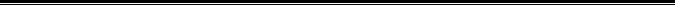 ՀՀ Լոռու մարզ, գ. Լոռի Բերդհեռ. 0256-2-14-75էլ. փոստ: loriberd.lori@mta.gov.amՈՐՈՇՈՒՄ04 հունիսի 2021թ. № 123-ԱԼՈՌԻ ԲԵՐԴ ՀԱՄԱՅՆՔԻ ԱՎԱԳԱՆՈՒ ՆԻՍՏ ԳՈՒՄԱՐԵԼՈՒ ՄԱՍԻՆ   Ղեկավարվելով «Տեղական ինքնակառավարման մասին» Հայաստանի Հանրապետության օրենքի 16-րդ հոդվածի 2-րդ մասով՝ո ր ո շ ու մ  ե մ.Գումարել Լոռի Բերդ համայնքի ավագանու հերթական նիստ 2021թ. հունիսի       11-ին ժամը 11:00-ին Լոռի Բերդի համայնքապետարանում` հետևյալ օրակարգով` համաձայն հավելվածի:ԼՈՌԻ ԲԵՐԴ ՀԱՄԱՅՆՔԻ ՂԵԿԱՎԱՐ՝				Ա. ՆԵՐՍԻՍՅԱՆ	կ.տ2021թ. հունիսի 04գ. Լոռի Բերդ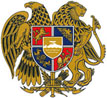 